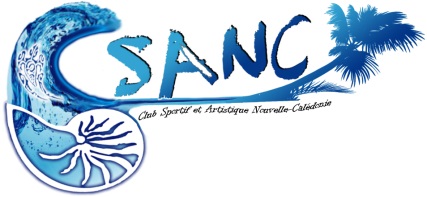 RÈGLEMENT INTÉRIEUR SECTION STRETCHING / YOGALa section propose un premier cours découverte gratuit. InscriptionL'inscription est validée après remise de la fiche d’inscription, du certificat médical de non contre indication et du règlement complet de la cotisation à la section. Le respect des lieux, le maintien en état des installations et des équipements ainsi que la propreté de la salle est l’affaire de tous.Une liste sera affichée à l’entrée de la salle. A chacun la possibilité de s’y inscrire pour un nettoyage de la salle. (aspirateur, serpillère et poussière devront être fait 2 fois par mois)AccèsLes membres de la section devront montrer leur badge CSANC au gardien afin de pouvoir avoir accès au quartier. Stationnement et circulationLe stationnement des véhicules des adhérents s’effectuera exclusivement sur le parking situé aux abords du bâtiment sans occasionner de gêne à la circulation. Le code de la route lors de la circulation sur le site devra être respecté. Tout manquement à ces règles fera  l’objet d’avertissement par prise de contact directe ou apposition de « papillon » pour rappel à l’ordre. Dans le cas où de tels agissements devaient persister, le badge d’accès sera retiré et le personnel devra garer son véhicule à l’extérieur de l’emprise militaire.La fréquentation de la salle implique le respect du présent règlement intérieur défini dans un souci de bien être pour l’ensemble des utilisateurs. En cas de non observation de celui-ci, d’attitude ou de comportement présentant un risque ou une gêne récurrente pour les autres usagers, le COMDIR du CSANC  prendra alors toutes les mesures nécessaires à l’encontre  des contrevenants et se réserve le droit de leur interdire l’accès. Celui-ci ne pourra prétendre à aucun remboursement.Droit à l’image :Chaque adhérent de la section yoga a un droit exclusif sur son image et de l’utilisation qui en est faite ainsi que pour les enregistrements sonores ou visuels. A tout moment il est en mesure de contrôler et d’exercer son droit. Il reconnaît également ne pas être lié par contrat exclusif pour l’utilisation de son image.Toutefois, sauf avis contraire exprimé de manière explicite, l’adhérent accepte par principe que son image soit susceptible d’être utilisée comme illustration pour :- la page du site officiel du CSANC (intradef et internet)- le tous FANCCédant ainsi pour une durée de maximale de 5 ans l’intégralité des droits d’exploitation à titre grâcieux, cette acceptation est expresse, définitive, excluant toute demande de rémunération ultérieure.En outre, la section yoga (et le CSANC de manière générale) s’engage à ne pas publier de prise de vue humiliante ou dégradante ou susceptible de porter atteinte à la dignité de l’adhérent de sa réputation ou de sa vie privée. La section yoga s’engage à mentionner l’auteur de la photographie. La section yoga, tout comme le CSANC, s'engage à ne tirer aucun profit de ces dernières.Pour toute parution dans la presse écrite ou numérique une demande écrite devra être demandée par la section yoga.Quelques conseils pour une bonne séance Le respect de soi et des autresDans ce but, sont rigoureusement exclus :Téléphones portables, récepteur d’appel, tout autre objet pouvant perturber la pratique.La présence d’enfants ou de tiers attendant le pratiquant à l’intérieur de la salle ne peut être admise.Conditions pratiquesLa tenue- Souple et confortable.Le tapis- Le tapis est indispensable. Quelques tapis sont disponibles pour les premiers cours. A chacun de se procurer son tapis par la suite.Santé- Tout  problème de santé doit être signalé au professeur avant le cours.Ponctualité- La séance débute à l’heure précise.- L’arrivée tardive exceptionnelle doit se faire dans le silence, sans déranger le cours.RESPONSABLE de la SECTION CSANC STRETCHING / YOGA  - 2021/2022Mme Véronique DECHAVANNE				Le Président du CSANC	     76 25 64						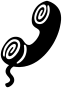 Date et signature de l’adhérent, précédée de la mention « lu et approuvé »Nom, prénom de l’adhérent :Signature :Date : 